Curriculum VitaeSANTOSH KUMAR                                                                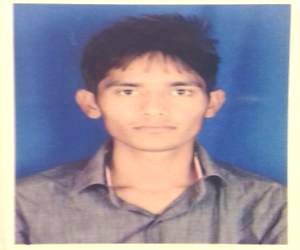 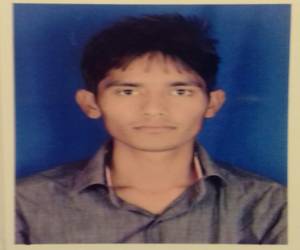 Vill- Mahu Ibrahimpur,    Post:-Ghoshla                                                                                   Teh:-hindaun city Distt:-karauli (322254) (Rajasthan) INDIAContact no :-    09928460070, 08058-48676                                                                                                    E-mail ID : -     santosh.civil2016@gmail.comCAREER OBJECTIVEI am seeking a high profile workplace to enhance my abilities and knowledge to maximum & where my Talent & potential is best put in use.I am a team player and prefer an industry offering continued growth. With prospects of innovation & creativity. PROFESSIONAL STUDIES:                                                                                                                                                                                                                     Languages Known: -    Basics of computerApplications	               MS OFFICE (M.S. word, excel, power point)EXPERIENCE                                                                                                                                     Company	      :   shree balaji imfratech pvt. Ltd.Position	      :   assistant engineer (irrigations)Period of serving  :    6th monthsPERSONAL PROFILEName                         		SANTOSH KUMARFather’s Name			Sh. RANGLAL Date of Birth			July,05,1997Sex				MaleMarital Status			SingleLanguages Known		English, Hindi.Participated in Cricket, Bad Minton & Caram at college level.Enjoy new challenges, passionate and intellectual hard work.DECLARATIONI hereby declare that the information furnished above is true to the best of my knowledge and belief ……DATE                                                                                          (santosh kumar)ExaminationUniversity/BoardInstituteYear           PercentagePolytechnic B.T.E.R, JODHPURSaurabh engg.college Kheda, hindaun city201666.25 %IMatriculation        R.B.S.E.Vishnu Aadarsh Sec.School Mahu Ibrahimpur      201249.33 %Extra Curricular Activities:Strength: